Science – Year 1 Autumn 20Knowledge Organiser: Ourselves/Animals 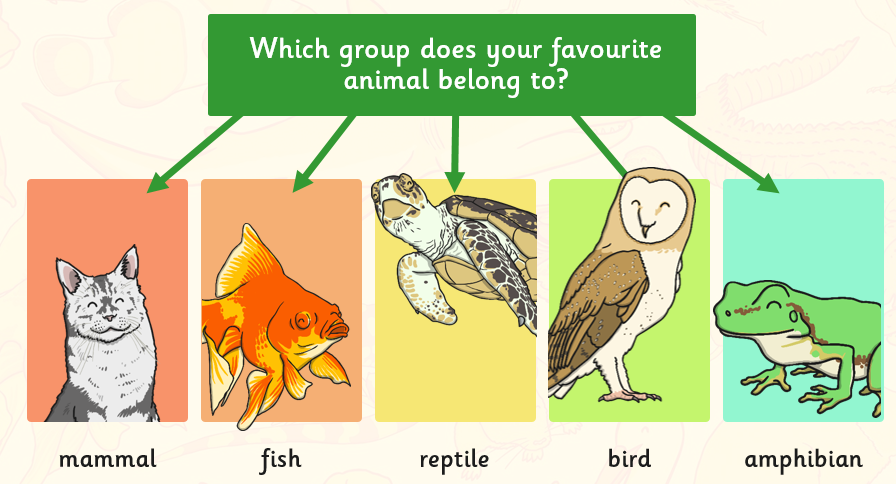                                            My Body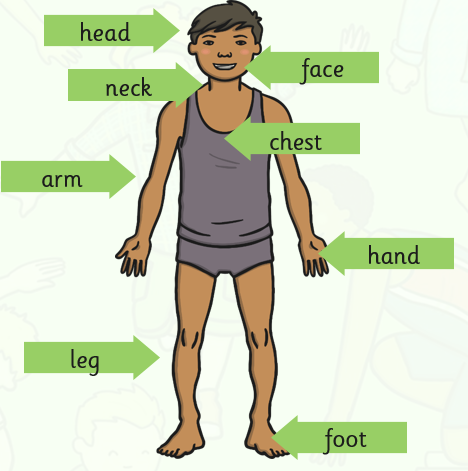 Key WordsKey WordsKey question 1Body, head, hand, arm, foot, leg, chest, neck, face, shoulders, waist, elbow, kneeKey question 2/3Sense, sight, sound, touch, taste, smell, hear, see, eye, nose, mouth, tongue, fingers, ears.Key question 4Claw, hoof, paw, flipper, antlers, horn, tusks, skin, fur, feathers, scales, wings, beak, gills, fin, tentacles.Key question 5Carnivore, herbivore, omnivore.